C3 Questions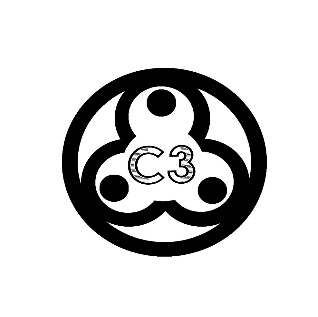 C3 exists to glorify God and edify the body by knowing and delighting in the Father through the joy and love of the Spirit and unity in the Son.Got Milk?The realities of Psalms 139:1-18 can be both comforting and convicting. What is your reaction to reading this Psalm? Why?Where’s the Beef?Psalm 139 reveals three major characteristics of God. His omniscience, His omnipresence, and His sovereignty. Look up the definitions for these attributes of God and write down all the ways these attributes are revealed in this Psalm.God’s Omniscience:God’s Omnipresence God’s Sovereignty How should this revelation of God in Psalm 139 make the promises of God (like Rom 8:28, Isa 41:10, and 2 Cor 9:8) more precious to you?David reacts to seeing God's greatness in two way in V17-18 and V19-22. What are the two reactions? Why does David react this way to seeing God's glory? And should we respond in the same way? (Hint: remember the message on love and hate)Satisfied?How do these truths help me see God more clearly?How do they help me savor God in my heart and mind?How do they help me show God in my words and actions?